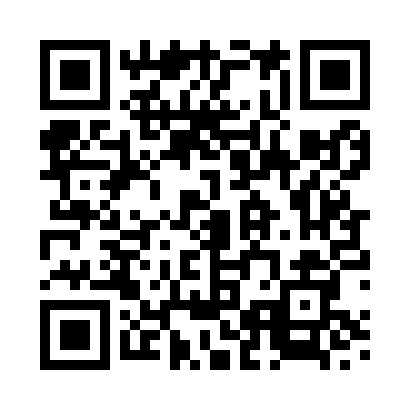 Prayer times for Shermanbury, West Sussex, UKMon 1 Jul 2024 - Wed 31 Jul 2024High Latitude Method: Angle Based RulePrayer Calculation Method: Islamic Society of North AmericaAsar Calculation Method: HanafiPrayer times provided by https://www.salahtimes.comDateDayFajrSunriseDhuhrAsrMaghribIsha1Mon2:584:521:056:409:1811:122Tue2:594:521:056:409:1811:123Wed2:594:531:056:409:1811:114Thu3:004:541:066:409:1711:115Fri3:004:551:066:399:1711:116Sat3:014:551:066:399:1611:117Sun3:014:561:066:399:1511:118Mon3:024:571:066:399:1511:109Tue3:024:581:066:389:1411:1010Wed3:034:591:076:389:1311:1011Thu3:035:001:076:389:1311:0912Fri3:045:011:076:379:1211:0913Sat3:055:031:076:379:1111:0914Sun3:055:041:076:369:1011:0815Mon3:065:051:076:369:0911:0816Tue3:065:061:076:359:0811:0717Wed3:075:071:076:359:0711:0718Thu3:085:081:076:349:0611:0619Fri3:085:101:076:349:0511:0620Sat3:095:111:076:339:0311:0521Sun3:105:121:086:329:0211:0522Mon3:105:141:086:329:0111:0423Tue3:115:151:086:319:0011:0324Wed3:125:161:086:308:5811:0325Thu3:125:181:086:298:5711:0226Fri3:135:191:086:298:5611:0127Sat3:145:201:086:288:5411:0128Sun3:155:221:086:278:5311:0029Mon3:155:231:086:268:5110:5830Tue3:185:251:086:258:5010:5631Wed3:215:261:076:248:4810:53